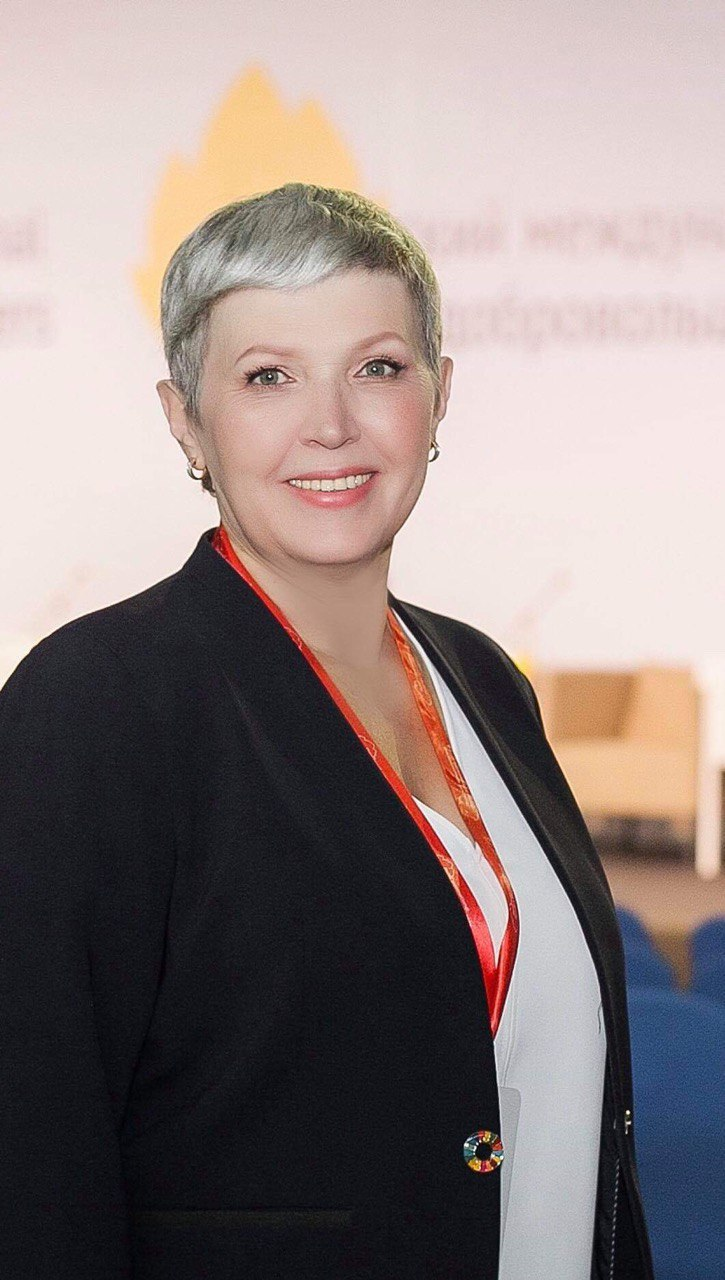 Зубкова Ольга ВикторовнаПрезидент Национальной ассоциации развития образования «Тетрадка Дружбы»09.07.1963.г. ПермьЗубкова Ольга Викторовна – президент Национальной ассоциации развития образования «Тетрадка Дружбы», член Общественного совета Общероссийского телевидения России, член Экспертного совета по социальному предпринимательству при Комитете ГДРФ по Экономической политике, промышленности, инновационному развитию и предпринимательству, член Российского общественного комитета по празднованию 75-летия ООН в 2020 году, сформированного по поручению Министра иностранных дел Российской Федерации С.В. ЛавроваДата рождения: 9 июля 1963 год. Место рождения город Пермь.Место учебы: ПГИУ, филологический факультет, специальность преподаватель русского языка и литературы.Профессиональная деятельность: с 1986 по 2003 год осуществляла педагогическую деятельность в образовательных учреждениях Пермского края.Общественная деятельность: С 2006 года Зубкова Ольга Викторовна стала инициатором формирования системы добровольчества и развития социальных инициатив в Пермском крае. Под ее руководством реализуются всероссийские, международные авторские программы, направленные на развитие социально-значимых инициатив детей и молодежи, программы по социализации людей с инвалидностью, долгосрочные проекты по формированию добровольчества в Прикамье, России и мире.С 2006 года, под руководством О.В. Зубковой реализуется Международная инклюзивная программа «Тетрадка Дружбы». В 2014 году на Форуме ОНФ в Пензе. Программе «Тетрадка Дружбы» дал высокую оценку лично президент России Владимир Путин.«Тетрадка Дружбы» транслируется в 47 регионах России и 26 странах мира. Благодаря реализации программы «Тетрадка Дружбы» в 112 образовательных учреждениях Пермского края организованы школьные добровольческие отряды. Программа направлена на объединение детей России и мира идеями дружбы, толерантности, социальных инициатив.С 2014 года Ольга Зубкова выступает автором инклюзивных технологий для успешной социализации детей и молодежи. В 2018 году в пермском крае открылся инклюзивный лагерь Новый город «Дружный», направленной на социализацию, творческую реализацию и профориентацию детей с разными физическими возможностями, на профилактику булимии и подростковой агрессии у здоровых детей.С 2012 года в Пермском крае по инициативе Ольги Викторовны проходит Пермский международный форум добровольцев с активным участием лидеров добровольчества из всех регионов России и руководителей ведущих центров добровольчества зарубежных стран. C 2014 года Ольга Зубкова выступает автором и продюсером Международного кинофестиваля социально ориентированных фильмов «ЛАМПА», единственной кинематографической площадки в мире, продвигающей идеи добровольчества и благотворительности. 5 декабря 2018 года в Международный день добровольца, в год, объявленный президентом Владимиром Путиным Годом Добровольца в России Ретроспектива международного кинофестиваля социально ориентированных фильмов «ЛАМПА» была показана в женевском отделении Организации Объединенных Наций. Впервые в истории российский проект стал частью глобального мероприятия ООН в поддержку высокого статуса всех добровольцев мира. С 2012 года Ольга Зубкова является председателем оргкомитета Международной конференции по добровольчеству и социальным инновациям #INFOCUS, проводимой в отделении ООН в Женеве (2012-2018 гг.), членом делегации Российской Федерации на Генеральной Ассамблее ООН (2015-2018 гг., Нью-Йорк, США), членом делегации Российской Федерации на 25-ой Всемирной конференции по добровольчеству (2018 г., Аугсбург, Германия).Ольга Зубкова принимала активное участие в разработке основополагающих документов в сфере развития добровольчества в Пермском крае, России и на международном уровне:Положение о Знаке общественного признания «Доброволец города Перми» (2009 г.)Положение по Координационному совету добровольчества города Перми (2009 г.)План мероприятий по проведению Года добровольчества в Пермском крае (2011 г.)Концепция долгосрочной целевой программы «Развитие добровольчества в Пермском крае на 2013-2017 годы Всероссийское исследование «Добровольчество в Российской Федерации. Анализ развития» при участии Общественной палаты Российской Федерации и Пермского национального исследовательского университета (2016 г.)Концепция развития добровольчества (волонтерства) в Российской Федерации до 2025 года Общеевропейский обзор «Инфраструктура добровольчества» (2017 г., Европейский центр добровольчества, Брюссель)Награды:Почетный знак «За укрепление мира, дружбы и сотрудничества» Федерального агентства по делам Содружества Независимых Государств, соотечественников, проживающих за рубежом, и по международному гуманитарному сотрудничеству (2018 г.)Диплом победителя Всероссийского конкурса «Доброволец России» Федерального агентства по делам молодежи (2018 г.)Диплом лауреата Премии «Посол Пермского края» за проведение Пермского международного форума добровольцев (2018 г.)Диплом Председателя Совета Федерации Федерального Собрания России В.И.Матвиенко за победу в Волонтерском марафоне Евразийского Женского Форума (2018 г.)Знак Уполномоченного по правам ребенка в Пермском крае «За особые заслуги в сфере защиты прав и законных интересов ребенка в Пермском крае», за реализацию социально значимых проектов и программ для детей и молодежи Пермского края и Российской Федерации, продвижение добровольческих инициатив в интересах детей с ограниченными возможностями (2017 г.)Знак Уполномоченного по правам человека в Пермском крае «За заслуги в сфере защиты прав и свобод гражданина», за внедрение и продвижение добровольческого движения Пермского края на международном уровне (2013 г.)Дипломом победителя конкурса «Общественное признание Перми» в номинации «Лидер НКО» (2012 г.)Дипломом победителя фестиваля «Женщины Перми» (2009 г.)Благодарственное письмо председателя ОПРФ – А.В. БречаловаБлагодарственными письмами Дирекцией культурных программ Женевского отделения ООН